                             PROJEKTNI ZADATAK                        7.5.2020.Izrada uporabnog predmeta – Univerzalni stalak za uredski pribor                                                                                                                                               Nia Verdnik, 5.b        Materijal:                                                                 Alat i pribor:                       -Karton (u što većim komadima)                                 -Škare                       -Djelići drveta                                                                  -Ljepilo za drvo                       -čačkalice (4 kom.)                                                          -Pribor za tehničko crtanje (2 trokuta,                                                                                                                                             ravnalo, šestar, H i B olovka, šiljilo i                                                                                                                                             gumica)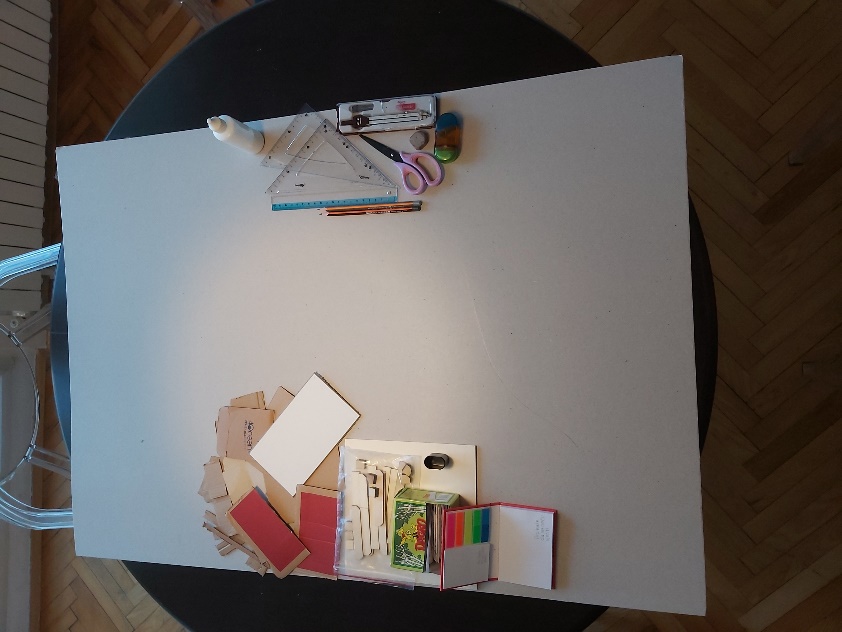 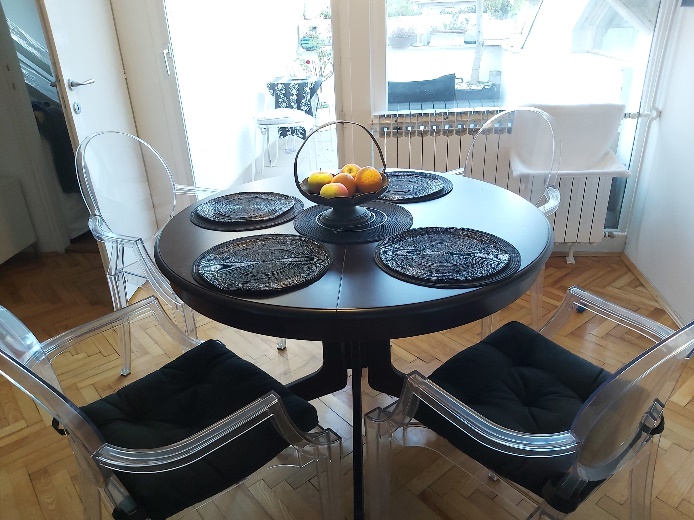 Pripremljeno radno mjesto                                                 Spremljeno radno mjestoPrije                                        NACRT                                                          BOKOCRT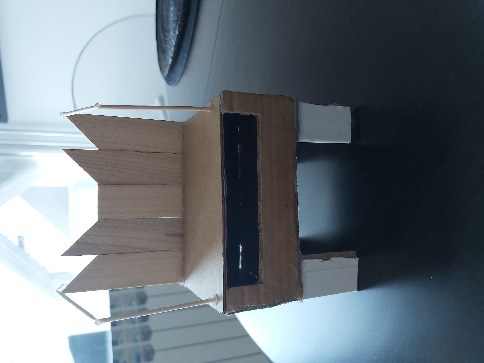 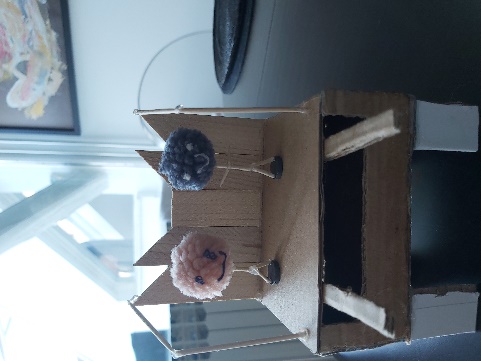 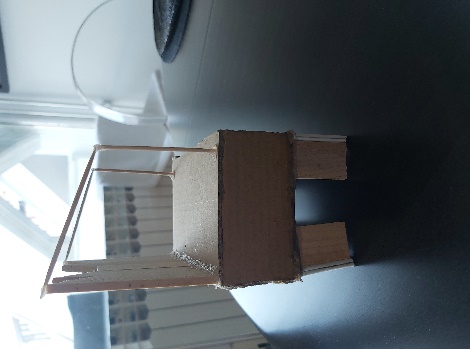 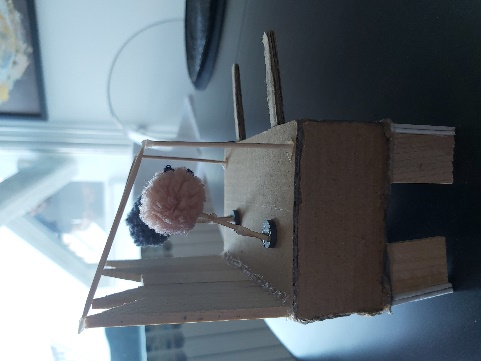 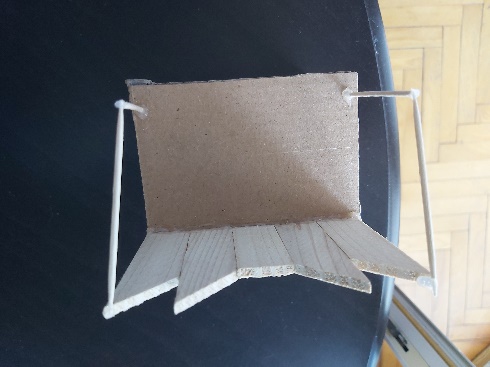 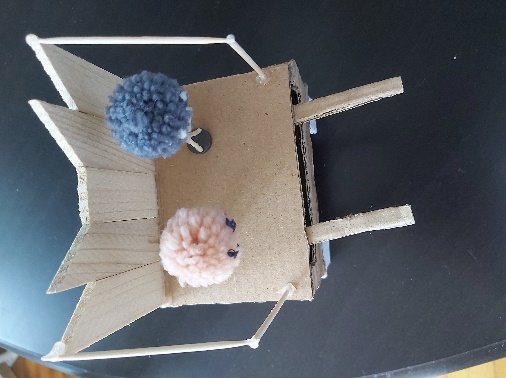 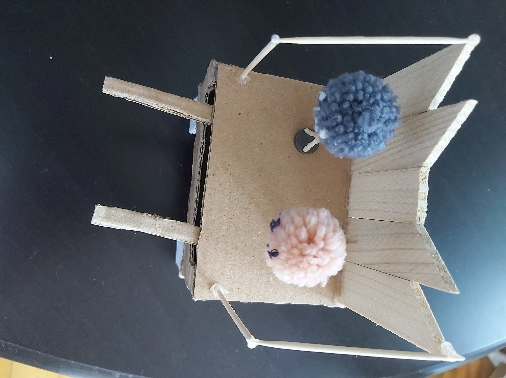                              TLOCRT                                Poslije                    NACRT                                                  BOKOCRT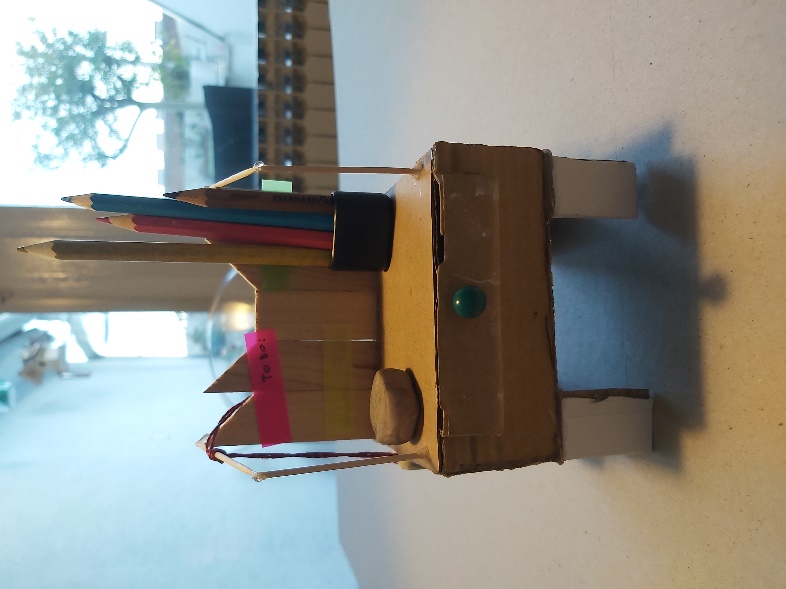 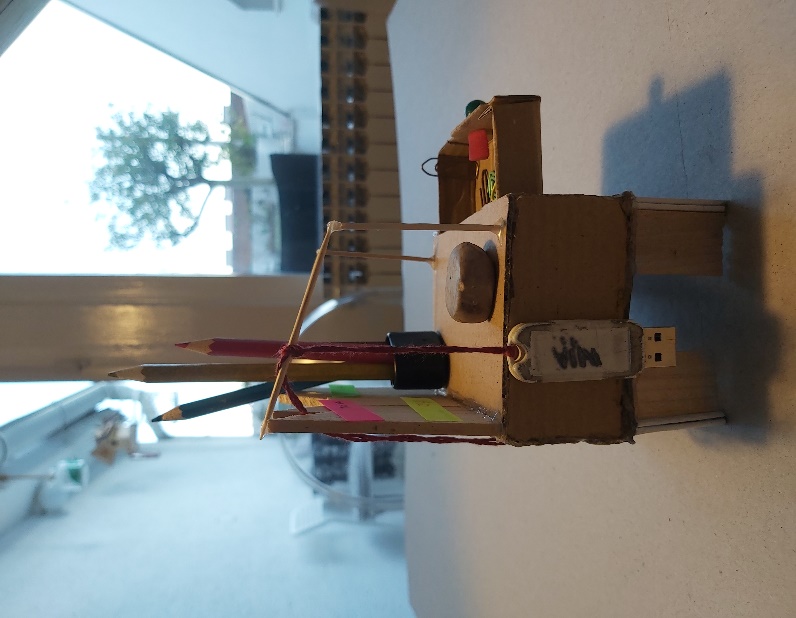 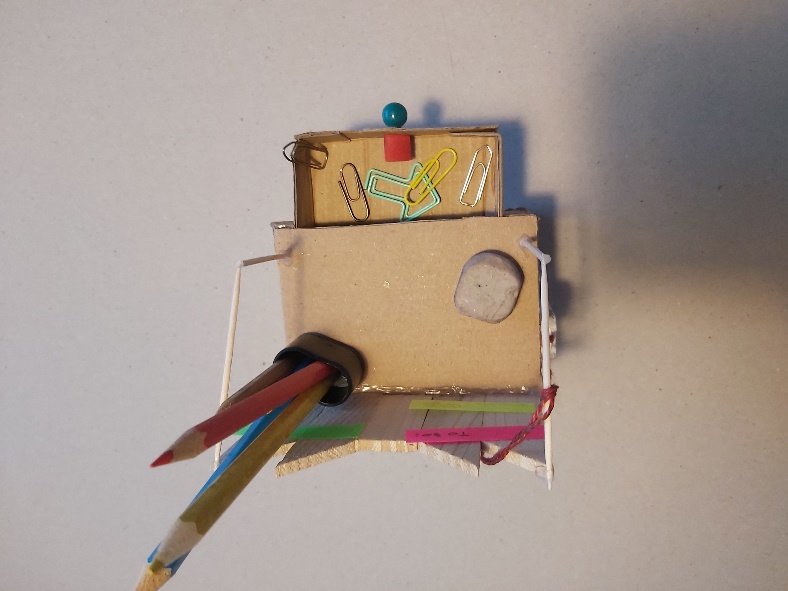                      TLOCRT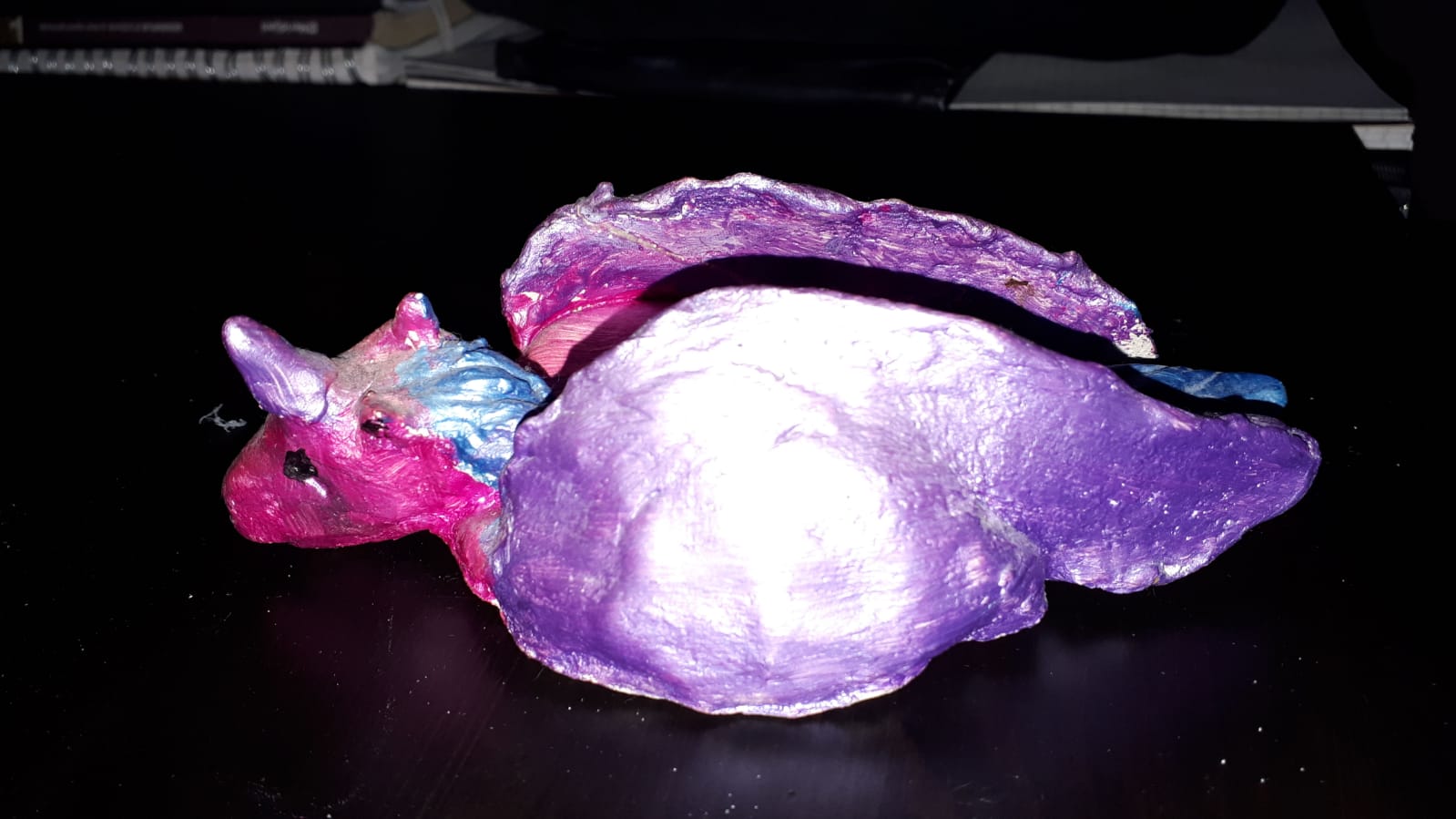 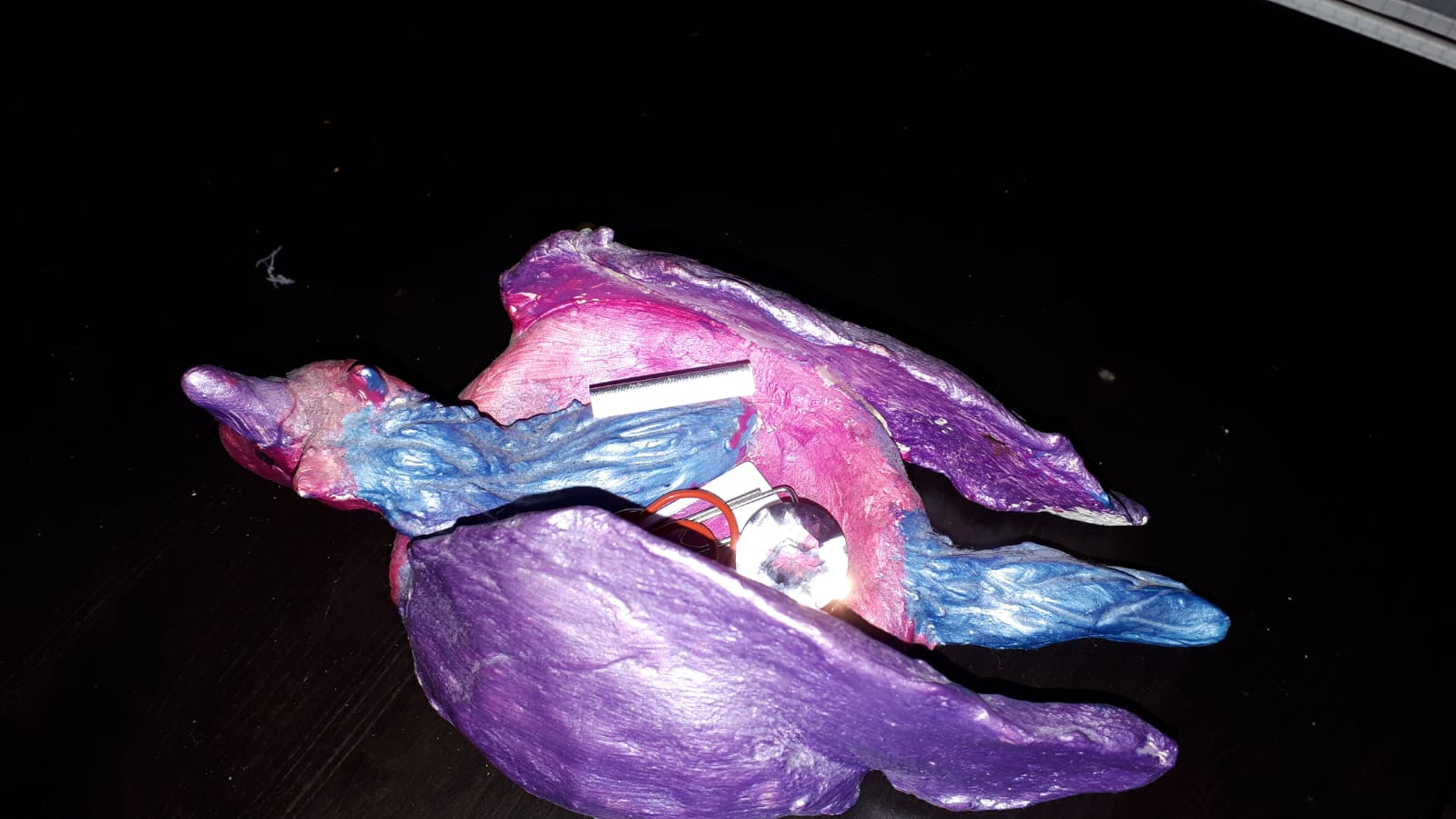 Posuda u obliku jednoroga za držanje uredskih potrepština.